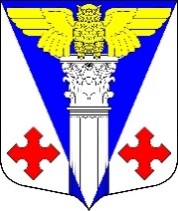 Совет депутатов  МО «Котельское сельское поселение» Кингисеппского муниципального района Ленинградской областиРЕШЕНИЕот31.10.2019года  №18В соответствии с  Бюджетным кодексом Российской Федерации и Уставоммуниципального образования «Котельское сельское поселение» Кингисеппского муниципального района Ленинградской области, Совет депутатов муниципального образования «Котельское сельское поселение» Кингисеппского муниципального района Ленинградской областиРЕШИЛ:1. Внести  в решение Совета депутатов муниципального образования «Котельскоесельское поселение» Кингисеппского муниципального районаЛенинградской области  от  14.12.2018  года №231 «О  бюджете муниципального образования «Котельскоесельское поселение» Кингисеппского муниципального районаЛенинградской области на 2019 год и на плановый период 2020 и 2021 годов» следующие изменения:В пункте 1:а) в абзаце 2 цифры «80 710,8» заменить цифрами «123 014,2»;б) в абзаце 3 цифры «86 084,6» заменить цифрами «128 388,0».В пункте 2:а) в абзаце 2 цифры «40 582,6» заменить цифрами «41 803,6»;б) в абзаце 3 цифры «40 582,6» заменить цифрами «41 803,6».1.3. Приложение № 1 «Источники внутреннего финансирования дефицита бюджета муниципального образования «Котельское сельское поселение» Кингисеппского муниципального района Ленинградской областина 2019 год и на плановый период 2020 и 2021 годов» изложить в новой редакции: О внесении изменений в Решение Совета депутатов муниципального образования «Котельское сельское поселение» Кингисеппского муниципального районаЛенинградской области от 14.12.2018 года № 231 «О бюджете муниципального образования «Котельское сельское поселение» Кингисеппского муниципального района Ленинградской области на 2019 год и на плановый период 2020 и 2021 годов»